Pe еаиеsадааии ваgиавіаl0Часть 1Хлорид-ион  имеет  такукі  же  электроннукі  конфигурацикі, как и:катион  кальция	4)  атом натриягидрид-анион	5) сульфид-анионатом бромаЗапишите в таблицу  номера выбранных пастиц.Ретевне. На  основании  положения  элементов  в  Периодипеской  системе  Д.И.  Менделее- ва  составим  электронные  конфигурации  атомов  и  ионов,  приведённых  в  перечне,  и  сравним их   с  конфигурацией  хлорид-иона:Cl	1s' 2s' 2p63s' 3p6Ca'+	1s' 2s' 2p6  s' 3p6Н	1s'Br		1s'2s'2p'3s'3p'3d"4s'4p' Na	1s' 2s' 2p63s'S"	1s' 2s' 2p63s' 3p6Видим, что условикі удовлетворяют электронные конфигурации иова кальция и суль- фид-иона.Ответ: 15.Расположите  в порядке уменьюения  атомного радиуса химические элементы:RbСаSrЗапишите в таблицу  номера выбранных  элементов в нужной последовательности.Решение. Атомный радиус уменьшается в  rpyппax  Периодической  системы  снизу вверх, в периодах — слева направо. Осталось вспомнить расположение элементов рубидия, кальция и стронция в Периодической системе  и  найти  ответ.  Рубидий  (IA  rpyппa)  и  строн- ций (НА rpyппa) — элементы одного периода, следовательно, атомный  радиус  стронция меньше, чем рубидия. Кальций  и стронций  элементы  одной  группы (IIA).  Кальций  (4 пе- риод) имеет меньший атомный радиус, чем стронций (5 период). Следовательно, наибольшим атомным  радиусом  обладает  рубидий  (1),  наименьшим  —  кальций (2).Ответ: 132.Степени окисления   азота  в нитрате аммония равны:1)  —3	4)  +42) —2	5) +5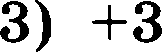 Запишите в таблицу  номера выбранных  ответов в порядке их возрастания.Решение. Формула нитрата аммония NH4NO . Ион аммония образуется  при  взаимодей- ствии аммиака NH с кислотами. Следовательно,  степень  окисления  азота  одинаковая  и  в ионе аммония, и в молекуле аммиака, а именно —3. Нитраты — соли азотной кислоты HNO , содержащей,  как   известно,  азот  в  степени  окисления +5.Ответ: 16.Молекулярное строение имеют:пропанол-2ацетат калияуглекислый газметилат натриякарбонат кальцияНапишите в таблицу номера выбранных ответов.Решение. Как известно, вещества с молекулярными кристаллическими решетками (в твёрдом состоянии) имеют низкие температуры плавления и кипения, заметную летучесть и могут обладать запахом. Среди ответов есть вещество газообразное (углекислый газ) и жид- кое (пропанол). Остальные вещества — твёрдые. Следовательно, только на основании этого сравнению можно заключить, что молекулярное строение имеют пропанол и углекислый газ. Действительно, три оставшихся вещества относятся к классу солей. Практически все соли кислородсодержащих кислот  имеют  ионное строение.Ответ: 13.Остановите соответствие между формулой вещества и классом, к которому это вещество принадлежит: к каждой позиции, данной в первом столбце, подберите соответствую- щую позицию из второго столбца.ФОРМУЛА ВЕЩЕСТВА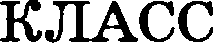 А)  FeOв) мnOВ)  PbO)     ОКПИД  ОСНОВНЫЕоксид кислотныйоксид несолеобразующийоксид амфотерныйРешение. Оксид железа(ІІ) относится к основным оксидам,  так  как  взаимодействует  только с кислотами, но не с щелочами. Ему отвечает гидроксид Fe(OH) ,  проявляющий  ос- новные  свойства.В  противоположность  этому  оксиды  свинца  и  марганца  проявляют  амфотерные свойст-ва,  взаимодействуя как  с кислотами,  так  и с щелочами, например:PbO +  2HNO   = Pb( NO3)2 + Н  ОPbO + НЛО +  2NaOH = Na [Pb(OH) ]PbO +  2KOH =  К  PbO2 +  Н ООтвет: 144.Из предложенного перечня веществ выберите два вещества, с каждым из которых реа- гирует натрий.водородеульфат калияоксид алюминияпероксид натрияметаніЗапиюите  в  таблицу  номера  выбранных веществ.Ретевие. Из предложенных в ответе веществ металлический яатрий будет реагировать только с водородом  и пероксидом  натрия:2Na  +  Н   = 2NaH2Na +  Na О  =  2Na ОПоследняя реакция довольно интересная  —  это  один  из  немногих  лабораторных  cпoeo- бов  полученця   океида натрия.Ответ: 14.Из предложенного перечня веществ выберите два вещества, е которыми реагируют и оксид фоефора(V), и океид натрия.гидрокеид барияводауглекислый газкислородазотная кислотаЗапишите  в  таблицу  номера  выбранных  веществ.Решение. Оксид фоефора, будучи кислотным оксидом, взаимодействует с водой (с обра- зованием фосфорной кислоты) и е гидроксидом бария (с образованием соли и воды). Менее известна реакция взаимодействия оксида фосфора с азотной кислотой, эта реакция основана  на мощном дегидратирующем свойстве фосфорного ангидрида и лежит в основе лабораторно-PO  ПОЛ	£ІНИ Я  ОКСИДП   ПI3OT£t(     ) •Оксид натрия, относясь к основным океидам, реагирует е водой (е образованием щёлочи), углекислым  газом (с’ образованием  соли) и азотной  кислотой (с образованием  соли  и воды).Таким  образом,  лиюь  вода  и  азотная  кислота  из  приведённого  списка  будут взаимодей-ствовать как с оксидом фосфора, так и е оксидом натрия: ЗИ О +  Р О  = 2H  POН  О +  Na  О  = 2NaOH2HNO   +  Р  О  =  N О  + 2HPO2HNO  +  Na О = 2NaNO   + Н  ООтвет: 25.Два  вещества  выпадают  в осадок   при взаимодействии водных раетворов:сульфата ееребра и бромида бариякарбоната  натрия и хлорида бариянитрата железа(ІІІ)  и гидроксида меди(ІІ)нитрата  железа(ІІ)  и сульфида калиясульфата железа(ІІ) и гидроксида барияЗапишите  в таблицу  номера  выбранных ответов.Решение.  Для ответа  достаточно  составить  уравнения  реакций  и воспользоваться таб-лицей  растворимости  неорганических веществ:AgiSO + BaBr = 2AgBr1 + BaSO 1Na СО + BaCl = BaCO 1 + 2NaClFe(NO«)«  +  Си(ОН)   мFeNO)*KS=FeSÏ+2KNO,FeSO +Ba(OH)=B	OÏ+Fe(OH)ÏДва оеадка образуютея  в первом и последнем уравнениях.ВавдвлнойсхемепревращенийСа(H  PO  )     Са (P Oq)2    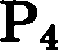 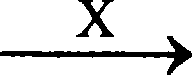 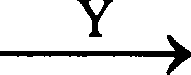 веществами  Х  и  У  соответственно являіотся:lj  са(он lзН ОСаСH 2 О,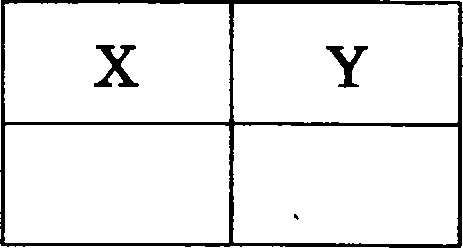 Ответ:Решение. Прежде  всего вспомним,  что  превращение  кислой  соли  в средвюю  происходит в щелочной среде. Следовательно, веществом Х может быть любая щёлочь. В предложенном списке  щёлочью  является  гидроксид  кальция  Ca(OH)  .Во второй реакции из фосфата кальция получают белый фосфор. Для этого пеобходимо восстановить P(+V) до P(0). В промышленности для восстановления фосфатов используіот углерод, взятый в виде кокса (реакция идёт в электропечах  в присутствии  речного  песка).Таким  образом,  Х  —  это Са(OH)„   а  У  —  это  углерод С.Ответ: 14.Остановите  соответствие  между  формулой  соли  и степенью  окислевия  углерода  в ней.ФОРМУЛА  СОЛИА)	2СО3Б) Са(HCOQ2 В) HCOONa Г) NвH C2O4СТЕПЕНЬ  ОКИСЛЕНИЯ УРЛЕРОДА1) —42) —23)  04)  +26) +4Решение. Для решения необходимо вспомнить, что такие элементы,  как  калий,  каль- ций и натрий, проявляют постоянную степень окисления (+1, +2, +1 соответственно). Ки- слород, как правило, имеет степень окисления —2. Водород, как правило, +1.  Поскольку сумма всех степеней окисления равна нулю, то в первом соединении углерод должен иметь степень окисления +4, во втором также +4, в третьем +2, в последнем +3. Покажем на по- следнем примере,  как  найти степень окисления углерода.Обозначим  её как  q.  Тогда  с  учётом  вышесказанного можем записать:1  +1  +  2q + 4-	(—2) = 02g  — 6	О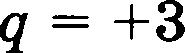 Остановите   соответствие   между   исходными   веществани  и  основным   ородуктом ихвоаимодействия.ФОРМУЛЫ ВЕЩЕСТВА)  Cr + С 2ву cr + нclву с‹о, + нclР)   K 2C*2O7  + HClПРОДУКТ ВЅАНМОДЕЇЇСТВИЯCГCl 2CrCl33)  С	144)  CrClцРетевне. При взаимодействии хрома с хлором происходит окисление металла до степе- ни  окислевия  +3,  в  то время  как  хлороводород  окисляет  хром  только  до степени окисления+2 (вспомните,  в точности  такая же картина характерна и для  железа):2Сг + 3Cl2	2CrClдCr + 2HCl —-г CrCl2 + H2Хром в высшей степени окисления +6 проявляет сильные окислительные свойства. Так, и CrOg, и K 2Cr2O7 окисляют хлороводород до свободного хлора, а сами при этом восста- навливаются до степени окисления +3 (наиболее устойчивой для хрома):2СгОд + 12HCl ---г 2CrClд + 3Cl2 + 6Н2ОК 2Сг2От + 14HCl ——г 2KCl + 2CrClJ + 3Cl2 + 7H 2OС учетом сказанного не составил труда выбрать правильный ответ. Ответ: 2122.Остановите  соответствие  между названием  органического  соединения  и классом,  к ко-торому оно принадлежит.НАЗВАНИЕ  СОЕДИНЕНИЯА) метанолfi) стиролВ) глицерин Р) дивинилКЛАСС СОЕДИНЕНИЕпростые  эфирысложные эфирыпредельные спиртыуглеводородыпредельные карбоновые кислотыненасыщенные карбоновые кислотыРевіевие. Что касается метанола и глицерина, то их формулы знают все и все знают их принадлежноеть к классу спиртов. Сложнее обстоит дело со стиролом и дивинилом. Вот их ф P>У>  :СцН5—СН—СН2 и СН2	CH—СИ	СН2.Теперь  всё ясно,  это углеводороды.Ответ: 3434.Двойная связь С=О содержится  в молекулах:стиролаизопренаэтаналяфенола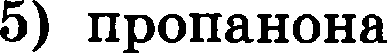 Напишите  в  таблицу  номера  выбранных ответов.Решение.  Карбовильная  rpyппa  содержится  в  молекулах  всех  карбонильвых   еоедине- ний. Из приведённого в задании списка к карбонильным соединениям относятся этаналь и пропанон   (ацетон):О	О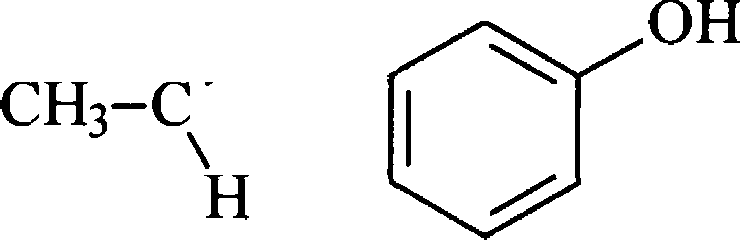 CH=CH2 СНЕ H—CH=CH2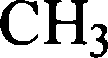 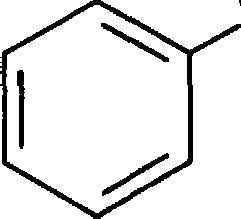 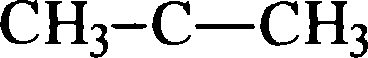 СТИ]ЭОЛОтвет: 35.изопренэтаналь	фенолМДОПЫНОНАлкен  образуется  в результатевоаимодействия  1,2-дибромбутана  с  магниемдегидроциклизации гексанаполного  гидрирования алкинавоаимодействия 1-бромбутана со спиртовым  раствором щёлочивоаимодействия  2-бромбутана  с  водным  раствором щёлочиЗапишите в таблицу номера выбранных соединений.Реюевие. Легко вообразить, что в первой реакции образуется бутен-1, во второй реак- ции — циклогексан или бензол, в третьей — алкан, в четвёртой  — бутен-1,  в пятой  — бута- нол-2 (попытайтесь написать уравнения происходящих реакций самостоятельно).  Таким  об- разом,  алкен  образуется  в первой  и четвёртой реакциях.Ответ: 14.Из предложенного перечня веществ выберите два вещества, с которыми реагируют и глицерин,  и фенол.гидроксид меди(ІІ)бромная  водахлорметанкалийазотная кислотаЗапишите в таблицу  номера выбранных веществ.Решение. Из перечисленного в задании списка реактивов и глицерин, и фенол будут реагировать  только с калием  и азотной  кислотой  в соответствии  с уравнениями реакций: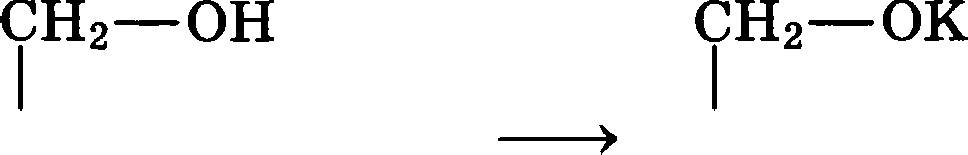 2 СИ  — OH  + 6K	2 СИ  — ОК  + ЗИCH2— OK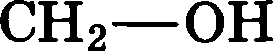 си,—он	си,—омо,1CH  — OH  + 3HONO	CH  — ONO    +  ЗН ОCH,—OH	CH,—ONO,+ 2K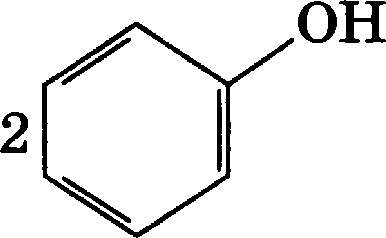 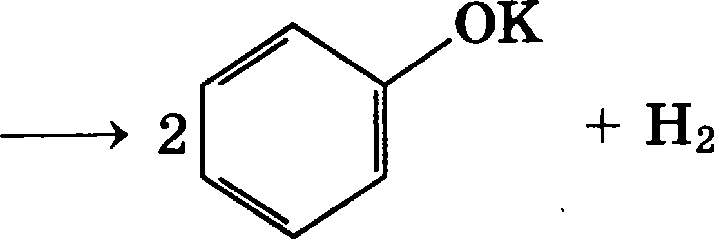 Ответп : 45.О N+ 3HONO  ------+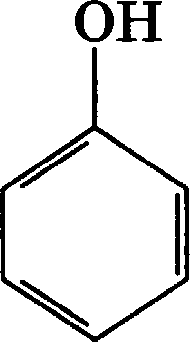 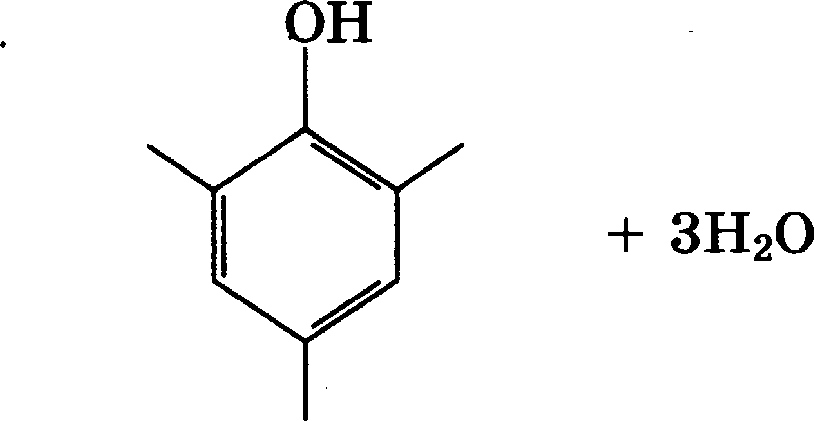 NOTNOИз   предложенного   перечня   выберите   два   вещества,   с  которыми   реагируют   и  глицин,  и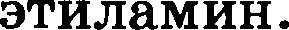 гидроксид калияоксид натрияфосфорная кислотафтороводородоксид углерода(ІІ)іЗапишите  в  таблицу  номера  выбранных соединений.Ревіевие. Вспомним химические свойства глицина, относящгося к  классу  аминокис-  -  лот,  Я  этиламина,  относящегося  к  классу аминов.Глицин, проявляя амфотерные свойства, будет реагировать как с веществами основной природы — гидроксидом калия  и оксидом  натрия,  так  и  с  веществами  кислотаого  характе- ра  — фосфорной  кислотой и фтороводородом.Этиламин,  в  отличие  от  глицина,  проявляет  основные  свойства  и  будет  реагироватьтолько  с  веществами  кислотного  характера   —  фосфорной  кислотой  и фтороводородом.Таким  образом,  фосфорная  кислота  и  фтороводород   реагируют  и  с  глицином,  и  с эти-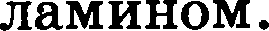 Ответ: 34.lT. Взаданнойсхенепревращенийси,—си,—си,—он ---М› ... ---+--+ си,—си(oн)—си,веществами Х и У соответственно являются:CuOHBr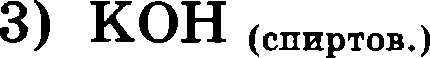 Ответ: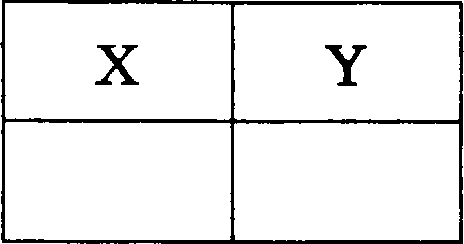 Н ОН SOd (црgц,)Ретевие.  В рассматриваемом примере  из  пропанола-1  необходимо  получить пропанол-2.Как  это сделать  в 2 стадии?Начнем  реюать  задачу  с  конца.  Пропанол-2   можно  получить  гидратацией   пропена: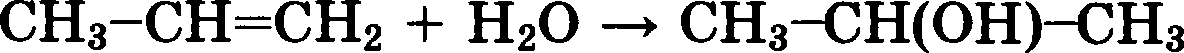 Реакция идёт в жёстких условиях (нагревание, давление, кислотный катализатор), при- чём молекула  воды присоединяется по двойной связи по правилу В. Марковникова.Ну а пропен образуется  при.дегидратации пропанола-1: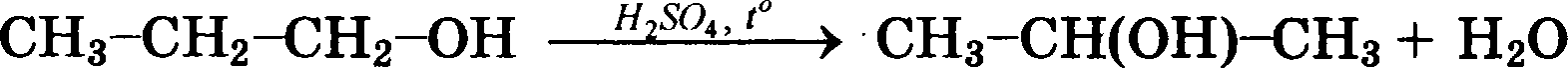 Таким  образом,  веществами  Х  и  У  могут  быть серная  кислота  и  вода соответственно.Ответ: 54.Остановите соответствие между веществом и продуктом его дегидрирования  при  нагре- вании   с катализатором.ВЕІЦЕСТВОА) циклогексан Б) изобутанВ) гептан Р)  гексанОтвет: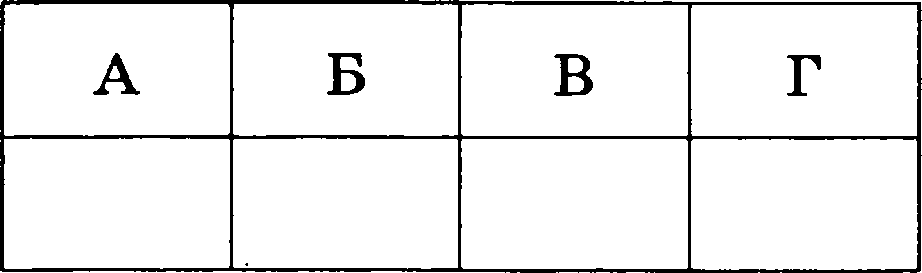 ПРОДУКТ  ДЕРИДРИРОВАНИЯбензол2-метилпропенциклогептангексен-2бутадиен-1,2толуолРешение. Дегидрирование (иначе — дегидрогенизация) — это реакция отщепления во- дорода, сопровождающаяся образованием кратной связи или карбоцикла. В ряде случаев возможна реакция ароматизации — образование бензола или его гомолога. Последняя реак- ция обусловлена особой устойчивостью бензольного кольца вследствие образования единой п-электронной  системы (эффект сопряжения).При дегидрировании циклогексана образуется бензол (ответ  1).  Изобутан  даёт  изобутен, т.е. 2-метилпропен (ответ 2). Дегидрирование гептана приводит к образованию  толуола (от- вет 6). Рексан при дегидрировании образует бензол (ответ 1). Уравнения происходящих pe- акций: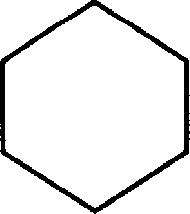 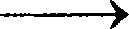 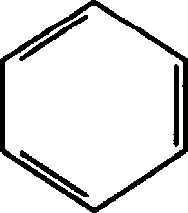 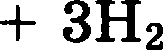 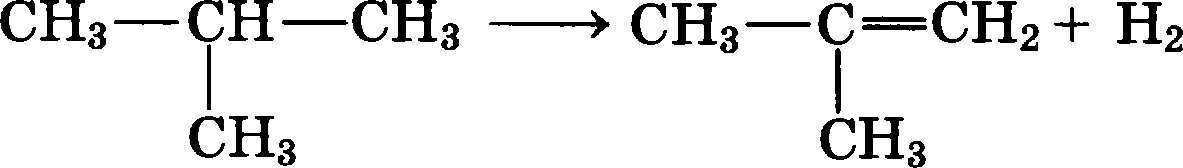 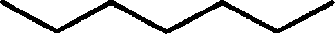 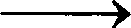 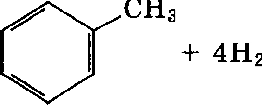 + 4H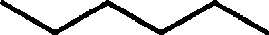 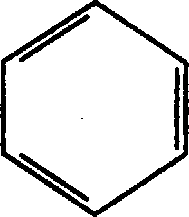 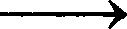 Ответ:Огвет: 1261.Остановите еоответствие между реагирующими вещеетвами и углеродсодержащим про- дуктом, который образуется при взаимодействии этих веществ.РЕАРИРУЮЩИЕ ВЕЩЕСТВАА) оропанол-1 и оксид меди(ІІ) Б)  првпанол-2  и  оксид меди(ІІ)В) пропанон-2  и муравьиная кислотаГ)  пропин  и водаОтвет: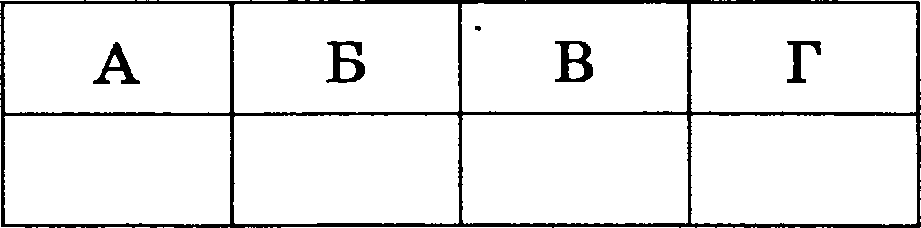 п одvкт взлтімодяяствияпропанальацетонпропениоопропанолпропилацетатизопропилформиатРешение. Оксид меди — мягкодействующий окислитель, окисляющий при нагревании первичные спирты до альдегидов, вторичные спирты — до  кетонов.  Следовательно,  пpoпa- нол-1 обраоует пропаналь СИ —СИ  —C(O)H,  в  то  время  как  пропанон-2  обраоует  пропанон (ацетон) СИ —СО—СИ .Пропанон-2,   воаимодействуя  с  муравьиной   кислотой,   в  результате  реакции этерифика-ции образует сложный эфир состава0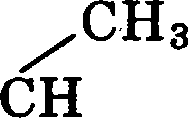 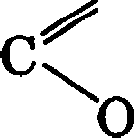 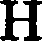 ’СНЕ(изопропиловый эфир муравьиной  кислоты,  или изопропилформиат).И, наконец, при гидратации   пропина   образуется   пропанон  или  ацетон  (реакция М. Кучерова).Ответ:Ответ:1262.Взаимодействие серной кислоты с железом  относится  к реакциям:замещениякаталитическимондотермическимокислительно-восстановительнымобменаЗапишите в таблицу  номера выбранных  типов реакций.Решение.  Задание  поверяет  знание  классификации   химических   реакций  (как органиче-ских,  так  и неорганических).Запишем  уравнение  химической реакции:Fe + H2SO‹ = FeSO  + НВ  ходе  реакции  атомы  железа  замещают  атомы  водорода,  входящие  в состав  серной ки-слоты,  следовательно,  это  реакция замещения.Атомы железа в ходе реакции изменяют степень окисления с 0 до +2, в то время как атомы водорода изменяют степень окисления с +1 до 0. Реакции, проходящие с изменением степени окисления  атомов, называются окислительно-восстановительными.Данная реакция протекает в обычных условиях е выделением тепла (экзотермичеекая) и не требует  применения катализатора.Ответ: 14.Скорость реакции 2СО + Oz' 2COz + уменьюится  придобавлении  ингибиторауменьюении  концентрации СО2увеличении температурыуменьшении давления в системедобавлении катализатораЗапишите в таблицу номера выбранных ответов.Реіиение. Скорость реакции зависит от природы реагирующих веществ, концентрации реагентов (чем выше концентрация, тем больше скорость), температуры (увеличение темпе- ратуры ускоряет химический процесс),  наличие  катализатора  или  ингибитора  (первый  уско- ряет  реакцию,  второй    замедляет).  Кроме  этого, скорость  реакций  в газовой фазе зависит от давления в системе, а скорость гетерогенных процессов — от площади соприкосновения (степени измельчённости регентов).С учётом скаоанного скорость химияеской реакции 2СО + О =  2СОз,  протекающей  в  га- зовой фаое, уменьшится при добавлении ингибитора (ответ 1) и при уменьшении давления в системе  (ответ 4).Ответ: 14.Устаяовите соответствие между формулой  вещества  и  продуктом,  выделяющимся  на катоде  при  электролиое  водного  раствора  этого вещества.ФОРМУЛА ВЕЩЕСТВА	КАТОДНЫЇЇ ПРОДУКТА) КЈСОд	1) кислородБ) AgNOд	2)  только металлВ) ZnCl2	3) только водородР) NaHCJ O4	4) металл и водородазотхлорРетевие. Вспомните, что на катоде могут выделяться только металл, только водород и металл и водород. От чего это зависит? В первую очередь от положения металла в ряду на- пряжений. Если металл расположен в ряду напряжений правее водорода, то на катоде выде- ляется, как правило, сам металл. Если металл расположен в ряду наоряжений левее мар- ганца, то вместо металла выделяется водород из воды. В промежуточных случаях возможно образование как металла, так и водорода. Используя это правило и ряд  напряжений  метал-  лов (выдаётся на экзамене), можно догадаться, что в первом случае вместо калия на катоде выделится водород, во втором случае — серебро, в третьем случае возможно образование и цинка, и водорода,  в последнем  случае выделится  только водород.Ответ: 3243.Остановите соответствие между названием соли и способностью её к гидролиоу.нnзвзиiиE соли	спосовность к жд	олизvА) сульфид аммония	1)  гидролиоу не подвергаетсяБ) фосфат калия	2)  гидролиоуется  по катионуВ)  сульфид натрия	3)   гидролиоуется  по анионуР)  сульфат цеоия	4)   гидролиоуется  по  катиону  и анионуРеюевие. Способность к гидролизу определяется  природой  соли.  Не  гидролизуются  co- ли, обраоованные сильным основанием и сильной кислотой. Все остальные соли гидролиоу- ются.  Возможны  3  случая  гидролиза:— если  соль  образована  сильным  основанием  и  слабой  кислотой,  гидролиоу подвергает-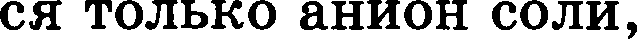 — если соль образована слабым основанием и сильной кислотой, гидролизу подвергает- ея катион соли,—  если  соль  обраоована   слабым  основанием   и  слабой  кислотой,   гидролиоуется   и кати-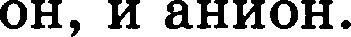 Определим  теперь  природу  предложенных  солей.Сульфид   аммония   (NH4)2S  обраоован   слабым   основанием   (NHз)  и   слабой  кислотой(H 2  )•Фосфат калИЯ *3 *’O4 Обрааован  сильным основанием  (ItOH) и слабой кислотОй (ИЗ	4)-Сульфид  натрия  Na2S обрааован  сильным  основанием  (NaOH) и слабой  кислотой (Н2Ѕ).Сульфат  цеаия  Cs2SO4 Образован сильным  основанием (CsOH) и сильной кислотой(H 2S O 4$•С учетом сказанного понятно, что сульфид аммония гидролизуется и по катиону, и по аниону. Фосфат калия гидролизуется по аниону. Сульфид натрия гидролизуется по аниону. Сульфат цезия гидролизу не подвергается.Ответ: 4331.Остановите соответствие между уравнением химической реакции и направлением сме- щения химического равновесия при увеличении температуры в системе:УРАВНЕНИЕРЕАКЦИИА)    С  H i2(r)	С  Hg(y)  +   3Н 2(г)Б)	2ЅО  з( ›і	250   2( )  + O2(rВ)    N z( l  +   3H 2( )	2NH  (,Р)   N  (,  +  O2(r)	2NO(y)Ответ: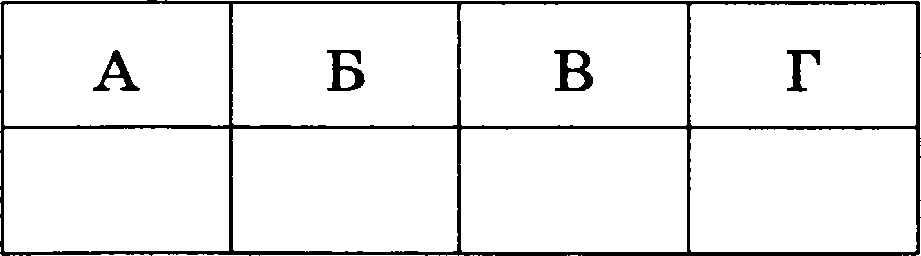 НАПРАВЛЕНИЕ СМЕЩЕНИЯ ХИМИЧЕСКОРО РАВНОВЕСИЕв сторону продуктов реакциив сторону исходных веществпрактически  не смещаетсяРешение. Задание проверяет знание влияния условий на смещение химического равно- весия в равновесной системе. В основе теоретических представлений лежит xopomo извест- ный  вам  принцип  Ле  Шателье:  «Ecли  на  систему,   находящуюся   в   состоянии   хижичесногоRавновесия, оказывать внеиsнее воздействие, то Rавновесие сжещается в cmoRoн y, oc- пабпяющую  это  вовдействие» .Под внетним воздействием подразумевают изменение концентраций веществ, давления или температуры. Из принципа Ле Шателье следует, что при увеличении температуры рав- новесие смещается в сторону  протекания эндотермического процесса.В данном примере реакции А, Б и Р являются эндотермическими. Следовательно, при увеличении температуры равновесие будет смещаться в сторону протекания прямой реак- ции, т.е. в сторону продуктов реакции (ответ 1).Реакция В является экаотермической.  Поэтому  при  увеличении  температуры  равнове- сие будет смещаться в сторону обратной реакции (эндотермической). Правильный ответ  — 2.Ответ:Ответ: 1121.Остановите  соответствие  между  веществами  и реагевтом,  с помощью  которого их  мож-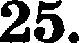 ВЕЩЕСТВАА) CaCl  и NaClБ) AI(NO )  и Mg(NO )В) Na SO и BaCl Р)  КОН и KBrPEAPEHTКОНК СОлакмусHClAgClРеюенне.  Вспомним,   как  различить  эти  вещества.А) Для того чтобы различить хлориды  кальция  и натрия,  используем  раствор  карбона- та калия,  который  даёт белый  осадок  с солью кальция,  но не натрия:CaC1  +  К  СО   = CaCO 1  + 2KClNaC1 +  К  СО  zБ) Для распознания  солей  алюминия  и  магния  придётся  использовать  гидроксид  ка- лия. Обе соли реагируют с гидроксидом калия с образованием белого  осадка,  но  в  случае алюминия выпавший осадок будет растворяться в избытке щелочи:Mg(NO ) + 2KOH = 2KNO + Mg(OH) 1 AI(NO ) + ЗКОН = 3KNO + AI(OH) 1 Al(OH)  + KOHg  . = К[Al(OH) ]В)  Растворы  Na  SO  и BaCl	можно  различить   по  действию  К  СО„   хлорид бария  при этом образует белый  осадок:BaCl + К СО = BaCO 1 + 2KCl Na SO  + К СО zР) Последнюю пapy легко распознать с помощью индикатора: щелочь изменяет окраску лакмуса  с  фиолетовой  на синюю.Ответ: 2123.Примерами гидрометаллургических процессов могут быть реакции: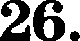 Си(NO  )  +  Fe = Си +  Fe(NO )CaClz + 2AgNO  = 2AgCl + Ca(NO  )2AgNO	=  2Ag +  2NO   + ОCr О	+  2Al = AI О  +  2СгZn +  2[Ag(NH  ) ]ОН =  2Ag + [Zn(NH  ) ](OH)Напишите  в таблицу  номера  выбранных ответов.Решение. Все способы выделения металлов из руд подразделяют на пирометаллургиче- ские (протекающие при высокой температуре), гидрометаллургические (протекающие в рас- творе) и электрометаллургические (протекающие под действием электрического тока). Пpo- анализируем, в каких условиях протекают приведённые в списке реакции, и найдём ответ:Си(NОз • +  Fe = Си +  Fe(NO )CaCl2 + 2АфNОз'	2AgCl  + C£Ï(NOз)z2AgNOз  =  2Ag  +  2NO   + O2в растворев  растворе  (но  не относится  к ме-при нагревании твёрдого веществаСГ2Оз + 2	'	Al2O + 2Сг	— при нагревании  твёрдых веществZn + 2[Ag(NH3)2) OH = 2Ag + [Zn(NHзl‹](OH)	— в раствореОтвет: 15.Сколько граммов едкого натра следует растворить в 300 г 5% -ного раствора для полу- чения  10% -ного  раствора NaOH?Ответ: 	г. (Напишите число с точноетью  до дееятъіх.)Ретевие.  При ответе  на вопрос  надо  вспомнить  формулу  для  нахождения  массовой до-ли  растворённого вещества:_р т в — ва) т р — ра)Maeca гидроксида натрия, содержавюегоея в исходном растворе:m(NaOH) —-ы-   т  р — ра) —-0,05  300=15 г.Пусть для получения 10% -ного раствора необходимо в исходный раетвор добавить z г гидрокеида натрия. Тогда масса щелочи в растворе составил (15 + z) г, а масса раствора  бу- дет равна (300 + т) г.Поставим  уравяение  для  конечного раетвора:0 1 — 15 + z 300 + zРешением полученного уравнения находим z = 16,667, Округляя до десятых, получим ответ 16,7 г.Ответ: 16,7.В  результате  реакции,   термохимичеекое  уравнение которойЅОзі» + HzO(щ) - H2SO	+  88 кДж,выделилось 264 кДж теплоты.  Вычислите массу обрааовавтейся при отом еерной  кислоты.Ответ: 	г.  (Папиюите  яиело  е  точяоетью  до целых.)PemeПue. План решения может быть таким:По уравнению реакции при образовании 1 моль серной кислоты віяделяется 88 кДж теплоты. Очевидно, что выделение 264 кДж теплоты произойдёт при образовании 3 моль кислоты (264/88 = 3).Следовательно, масса серной кислоты составит  вt = п-	М —— 8 шолъ	98 г/МОЛЬ '= 294 г.Ответ: 294.Рассчитайте  массу бромида  железа(ІІІ),  образующегося  при действии избытка брома на2,16 г бромида железа(ІІ).Ответ: 	г.  (Запишите  число  с  точностью  до целых). PemeПue.  Прежде  всего  запишем   уравнение  химической  реакции:2FeBr2 +  Brz = 2FeBrИа уравнению  химической  реакции  видно,  что из  2 моль  дибромида  железа получается2  моль  трибромида.  Другими словами,n(FeBr  ) =  n(FeBr )Раесчитаем  количество  вещества  дибромида желеаа:n(FeBr ) = ги/М —— 2,16/216 = 0,01 моль.Следовательно, n(FeBr ) = n(FeBr ) = 0,01 моль. Масса получивюегося трибромида желеаа будет равнаm(FeBr$) = n(FeBr -)	М —— 0,01-  296 = 2,96 г.Округляя  результат  до целых,  найдём  ответ:  m(FeBr  ) = 3 г.Ответ: 3.'Застъ 2Используя  метод  электронного  баланеа,  составьте  уравнение реакциикіс ,o7 + ні —г cri, + i, + ... +Определите окиелитель и восетановитель.PemeПue.Порошок алюминия нагрели с порошком серы, полученное вещество обработали водой. Выделивюийся при этом осадок обработали избытком концентрированного раствора гидроксида калия до его полного растворения. К полученному раствору добавили pac- твор хлорида аліоминия и вновь наблюдали образование белого осадка.іЗапишите  уравнению описанпых реакций.Напишите уравнению реакций, с помощью которых можно осущєствить следующие превращения: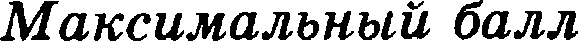 СаСОз —• CaC2 —• Xi —• C2Ag2	і  —• •• нилацетиленРеые#ие.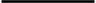 Смесь алюминиевых и железных опилок обработали избытком разбавленной соляной кислоты, при этом выделилось 8,96 л (н.у.) водорода. Если такую же массу смеси обра- ботать избытком раствора гидроксида натрия, то выделится 6, 72 л (н.у.) водорода. Pac- считайте  массовую  долю железа  в исходной смеси.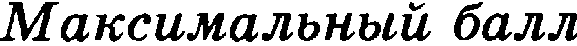 Решение:МRижеч ание. В случае, когда в ответе содержится ошибка в вычислениях в одном из эле- ментов (втором, третьем или четвёртом), которая привела к неверному ответу, оценка за вы- полнение  задания снижается  только на 1 балл.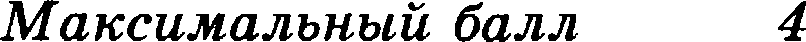 Некоторое органическое соединение массой 5,8 г взаимодействует  с  гидроксидом  ме-  ди(ІІ), при нагревании  образовало  14,4  г  осадка  оксида  меди  (I).  Указанное  органиче- ское  соединение  вступает  в  реакции  присоединения  гидросульфита  натрия  и  этанола.  На  основании  этих данных:116произведите  вычисления,  необходимые  для   установления  молекулярной  формулыорганического вещества;установите молекулярную формулу исходного органического вещества;составьте структурную  формулу  этого вещества,  которая  одноовачно  отражает поря-док  свяои  атомов  в его молекуле;приведите  уравнение  его воаимодействия с  гидроксидом  меди (II).Решение.llT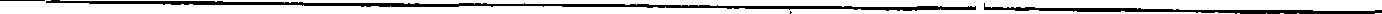 118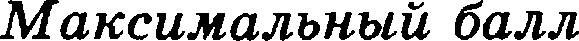 Содержввие вервого ответа и уназавия во оцевивавию (довускаются  ивые формулировки  ответа, ве искажаюгqие его смъісла)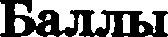 Элементы ответа:1)  Составлев электроввый балавс:3	21°’ — 2 е  --+ I 'i	2Сг°‘ + 6 е ——г 2Сг°’Содержание вервого ответа и указания по оцевивавию (допускаются  ивые формулировни  ответа, ве иснажаютqие его смъіелаЈ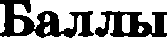 Расставлевы коэффвqиевты в ураввевии реакции:К СГ2О7 + 14HI = 2КІ + 2CrI$ + 31$ + 7H ОУказаво, что иод в стевевв окислевия —1 является восставовителем, а хром +6 (алв   дяхромат калвя за счет  хрома  +6)  — оквсяителем.Ответ правильвмй и полвмй, включает все ваававвые выте элементы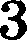 В ответе  дооутдева отябка  только  в одвом  из элементов2В ответе допущевы  отвбкв в двух  элемевтах1Все элементы  ответа завясавы веверво0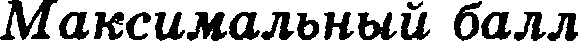 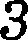 Содержание вервого ответа и указания по оqевивавию (допускаются ивые формулировни  ответа, ве искажающие  его смысла)БаллъіЭлементы ответа:Нависавы четыре ураввевяя описаввых реакдий:2Al + ЗЅ	•	2ЅзAI Ѕ  + 6H О = 2AI(OH)	+ ЗН Ѕ1AI(OH)   + КОН = K[Al(OH 4] (допустимо образование Kд[Al(OH)b])4) 3К[А1(ОН) ] + A1C1 = 3КС1 + 4A1(OH)Правильно  запясаяы  4  ураввевия реакдий4МравильаоааDисааыЗ ураваеаиs реакций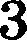 Мрввильаоаапасааы 2 ураваеаия реакций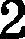 Правильно аапясаво 1 ураввевяе реакции1Все элементы  ответа зависавм веверво04Содержание вервого ответа н уназавия по оцевивавию (довусквются  ивые формулировни  ответа, ве искажвюіцие  его смысла)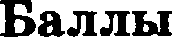 Злемевтъі ответа:Мрвведеаыурвваеапя ревкций,соответств	іциесхене превраідеат#:CaCO  + 4C	CaC   + 3COCaC$ +  2H2O --г Са(OH)   + НС-СИХHC=CH + 2[Ag(NH ) ]ОН --г AgC=CAg1 + 4NH + 2H ОAgC-CAg + 2HCl --г НС-СИХ + 2AgCl12Нсжн 	кат.	н,с-си—с-сиОтвет правильный  и полвый,  включает  все ваававвые  выте  элементы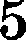 Правильно аависавы 4 ураввеяия реакдий4Правальво  аависавы  3  ураввевия реакдий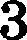 Праввльво  зависаяы  2  ураввевия реакции2Праввльво  заввсаво 1 ураввевие реакдив1Все  элементы  ответа  зависаяы  веверво0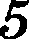 Содержание вервого ответа и уназавия по оцевивавню (допускаются ивые формулировки ответа, ве искажаюгqне его смысла)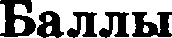 Племевты ответа:1)  Составлевъі ураввеввя химияесквх peaкqяït:а)   Fe +  2HCl = FeCl   +  Н  $Содержание  вервого  ответа  и укааавия  по оцевивавию(допуснаются  ивые формулировни  ответа, ве иснажающие  его смысла)6)  2Al + 6HC1 = 2AIC1 + ЗН $в)  2Al + 2NaOH + 6H2O = 2Na[Al(OH) ] + ЗН $Рассчвтавы количество вещества и масса алк›мивия в смеси: n(A1) = 2/3п(Н  ) = 2/3	(6, 72/22,4)   =  0,2 мольm(AI) = 0,2 - 27 = 5,4 гРассяятаво количество вещества железа в исходвой смеси: объём водорода, выделяемый  в  реакции  а)  железом,  равев Й(Hz)'	8,96 — 6,72 = 2,24 лn(Fe) = n(Hz = 2,24/22,4 = 0,1 мольm(Fe) = 0,1-   56 = 5,6 гРассчитава  массовая доля железа  в исходвой смеси:т(Fe)= m(Fe) _ 	5,6	= 0,509 или 50,9% т(смеси)	5,6  + 5,4Ответ  вравильвый  и полвый,  вклкічает   все вазваввые  выте алемевты4В ответе дооущева  отвбка  в одвом  из яазваввых выте элементов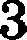 В ответе дооущевы отибки в двух из вазваввых выте алемевтов2В ответе допущеяы  отибки  в трёх  из вазваввых  выюе элементов1Всеэлемеатыответаавтисааыаеверао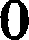 Содержание  вервого ответа  и унааавия  по оцевивавию(довуснвются  ивые формулировки  ответа, ве иснажающие  его смъісла)Злемевтм  ответа:Ветqество, ваавмодействующее с гядроксядом меди(ІІ) е обрааовавяем Cu О, даютqее продукт вриеоедввевия с NaHSOз. =риеоедив яющее этавол, отвоеитея, вавболее вероятно, к клаееу альдегядов. Общая формула альдегядов CgH$gO, ято воаволяет ааввеать ураввевие  реакция в обтqем виде:CnHДqO +  2Cu(OH)2	Cg H2. O    + Cu  О +  2H$OИа ураввевия  реакдяв  ввдво,  что п(СцН2пО   -   П(Cu О), что воаволяет  еоетавитьураввевяе:5,8 14,4М	144откуда  молярвая  масса  альдегТlда  М —— 58 г/моль.Pemaя ураввевве для молярвой маееы:М —— 12п + 2п + 16 = 14п + 16 14п  +  16  = 58,получаем  п  = 3.Молекулярвая  формула  С  Н$О.  Зто  вровиововый альдегид.СТрук7	Пая формула вровяовового альдегида: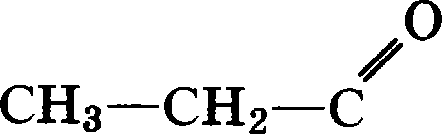 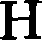 Вааямодейетвие альдегида е гидроксвдом меди(ІІ) приводит к обраоовавяю вровиововой  кислоты, оксида меди(І) и воды:С HsC(O)H —F 2Cu(OH)	С HsCOOH + Cu О + 2H ОСодержание вервого ответв и унааавия во оцевввавию (допускаются  ивъіе формулировки ответа, ве  иснажающне  его смъісла)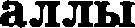 Ответ вравильвый  я волвый, включает все вазваввые выте элементы4В ответе довущева  omuбкa  в одвом  из вазваввых  выте элементов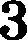 В ответе дооущева отибка  в дВух  їІіЗ вазвавяых  выте элементов2В ответе довущева отибка  в трех  ва вазваввых  выте  элементов1Все элементы  ответа  записавы веRерво0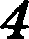 